Учебно-методическое объединение вузов Российской Федерациипо образованию в области землеустройства и кадастровГосударственный университет по землеустройствуУТВЕРЖДАЮ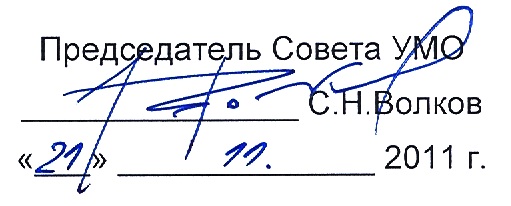 ПОЛОЖЕНИЕо порядке присвоения учебным изданиям грифа учебно-методического объединения вузов Российской Федерации по образованию в области землеустройства и кадастровI Общие положения1.1 Настоящее Положение определяет порядок присвоения грифа Учебно-методического объединения вузов России по образованию в области землеустройства и кадастров (далее – гриф УМО) учебным изданиям для студентов высших учебных заведений. 1.2 УМО может присваивать гриф учебным изданиям по дисциплинам направлений подготовки и специальностей, относящимся к компетенции УМО (Приложение 1). 1.3 УМО может присваивать гриф различным видам учебных изданий, включая учебники, учебные пособия, методические издания (Приложение 2). 1.4 Присвоение грифа УМО реализуется через процедуру экспертизы рукописи учебного издания, на основании которой УМО принимает решение о присвоении соответствующего грифа УМО или об отказе в присвоении данного грифа. 1.5 Гриф УМО свидетельствует о том, что данное учебное издание отвечает требованиям Федеральных государственных образовательных стандартов высшего профессионального образования по направлениям подготовки, закрепленным за УМО, примерной (рабочей) программе по дисциплине и другим требованиям, установленным Минобрнауки России при проведении экспертизы учебных изданий. 1.6 Объем рукописи учебного издания, представленного на присвоение грифа УМО, должен быть не менее 4-х печатных листов. 1.7 Применяются следующие формулировки (редакции) грифа УМО, присваиваемые учебным изданиям: Учебная литература при первом издании получает гриф: «Допущено УМО по образованию в области землеустройства и кадастров в качестве учебника (учебного пособия) для студентов высших учебных заведений, обучающихся по направлению подготовки (специальностям, направлениям и специальностям) _______________ (далее указываются шифры и наименования направлений и специальностей)». Учебная литература, имеющая гриф «Допущено УМО …» и прошедшая апробацию в вузах, при последующем издании получает гриф: «Рекомендовано УМО по образованию в области землеустройства и кадастров в качестве учебника (учебного пособия) для студентов высших учебных заведений, обучающихся по направлению подготовки (специальностям, направлениям и специальностям) _______________ (далее указываются шифры и наименования направлений и специальностей)». В тексте грифа может быть указание, для какой формы обучения предназначено данное издание. 1.8 Текст грифа УМО размещается на лицевой стороне титульного листа в подзаголовочных данных. Редакция грифа не может подвергаться изменениям со стороны издателя или автора (авторов). 1.9 Продолжительность работы по присвоению грифа УМО учебному изданию, как правило, не должна превышать 2-х месяцев с момента предоставления всех материалов, указанных в разделе 2 настоящего Положения. 1.10 После получения грифа УМО учебная литература должна быть издана в течение 1 года. Если за это время учебная литература не издана, то необходимо получить новое разрешение на гриф УМО. II Порядок представления материалов в УМОДля решения вопроса о присвоении грифа УМО автор (авторы) направляют в УМО на имя председателя Совета УМО или его заместителя следующие материалы: 2.1 Сопроводительное письмо заявителя, в котором дается краткая информация об издании, его выходные данные (название рукописи, фамилия, имя, отчество автора (авторов), планируемый тираж и год выпуска, объем в печатных листах), названия образовательной программы и дисциплины, по которой подготовлена рукопись. Сопроводительное письмо, подписанное ректором вуза, завершается запросом на присвоение учебному изданию грифа УМО (Приложение 3). 2.2 Авторский вариант рукописи в одном экземпляре на бумажном и электронном носителях. 2.3 Примерная или рабочая программа дисциплины, для которой написано учебное пособие. 2.4 Две рецензии (внутренняя и внешняя). 2.5 Выписки из протоколов заседаний кафедры и Совета факультета (для базового вуза УМО) или выписка из протокола заседания Ученого (учебно-методического) Совета для вуза, входящего в УМО, с представлением к присвоению грифа УМО. III Порядок проведения экспертизы3.1 Рукописи, поступившие в УМО, проходят регистрацию и направляются с краткой информацией по ним для экспертизы независимым рецензентам (экспертам), являющимися ведущими специалистами в данной области. 3.2 Рецензия на рукопись составляется экспертами с учетом вопросов, приведенных в приложении к настоящему Положению (Приложение 4). Основное требование к рецензии – это наличие в ней аргументированного вывода о целесообразности либо нецелесообразности присвоения грифа УМО. 3.3 При противоположных выводах рецензентов рукопись может быть послана на дополнительное рецензирование в организацию, ранее не принимавшую участие в ее рассмотрении. IV Порядок оформления грифа и выдачи документов4.1 Присвоение грифа УМО оформляется решением председателя (зам. председателя) Совета УМО на основании заключения экспертизы о присвоении учебному изданию грифа (Приложение 5). В случае отказа в присвоении грифа в УМО составляется письмо – заключение, аргументирующее данный отказ.4.2 После решения председателя (зам. председателя) Совета УМО о присвоении (отказе в присвоении) грифа, рукопись учебного издания, письмо-решение о присвоении грифа УМО или письмо с обоснованным отказом в присвоении грифа передается УМО заявителю. 4.3 Отклоненная рукопись может быть повторно представлена на рассмотрение в УМО после доработки по замечаниям рецензентов, но не ранее, чем через 3 месяца после отклонения. Повторная экспертиза осуществляется на общих основаниях. 4.4 Издающая организация (вуз), выпустившее учебное издание с грифом УМО, обязана представить в базовый вуз УМО один экземпляр данного издания в месячный срок со дня выхода его в свет. 4.5 УМО принимает на себя мониторинг экспертизы учебной литературы, создание базы данных по рассмотренным рукописям, осуществление рекламы изданных пособий с грифом УМО, в том числе через сайт УМО в сети Internet. V Финансирование работ по присвоению грифа УМО5.1 Финансирование работ по присвоению учебным изданиям грифа УМО осуществляется за счет средств заявителя (издающих организаций, вузов), а также других заинтересованных юридических и физических лиц. 5.2 Экспертные работы осуществляются на договорной основе, для чего базовым вузом УМО заключаются договор с издающими организациями или другими заинтересованными лицами, а с экспертами – трудовые соглашения. 5.3 Размеры оплаты работ по присвоению грифа УМО определяются исходя из объема рукописи и минимального размера оплаты труда (МРОТ) с учетом накладных расходов и налогов. 5.4 Порядок и размеры выплаты денежных вознаграждений за экспертные работы по присвоению грифа УМО осуществляются в соответствии с Методическими рекомендациями Министерства образования Российской Федерации (письмо от 26.08.2003 г. №14-52-994 ин/13) и решением Президиума УМО на соответствующий год. Приложение 1ГОС 2-го поколенияНаправления и специальности высшего профессионального образования (Приказ Минобразования России от 08.11.2000 г. №3206): направление подготовки дипломированных специалистов 120300 –Землеустройство и кадастрыпо специальностям: 120301 Землеустройство 120302 Земельный кадастр 120303 Городской кадастр направление подготовки бакалавров 120300 – Землеустройство и кадастрыФГОС ВПО (ГОС 3-го поколения) направление подготовки высшего профессионального образования,  подтверждаемого присвоением лицу квалификации (степени) «бакалавр» и квалификации (степени) «магистр» (Приказ Минобрнауки РФ от 17.09.2009 №337)Профили подготовки по направлению «Землеустройство и кадастры» (бакалавриат): Землеустройство Земельный кадастр Городской кадастр Кадастр недвижимости Управление земельными ресурсами Оценка и мониторинг земель Управление недвижимостью Геодезическое обеспечение землеустройства и кадастров Приложение 2К учебным изданиям, согласно издательского ОСТа 29.130-97. «Издания. Термины и определения», относятся: 1 Учебник – учебное издание, содержащее систематическое изложение учебной дисциплины (предмета), соответствующее учебной программе и официально утвержденное в качестве данного вида издания. 2 Учебное пособие – учебное издание, дополняющее или частично (полностью) заменяющее учебник, официально утвержденное в качестве данного вида издания. К учебным пособиям относятся: - учебно-наглядное пособие – учебное издание, содержащее материалы в помощь изучению, преподаванию или воспитанию (картографические пособия, атласы, альбомы и др.); - учебно-методическое пособие – учебное издание, содержащее материалы по методике преподавания учебной дисциплины (ее раздела, части) или по методике воспитания; - рабочая тетрадь – учебное пособие, имеющее особый дидактический аппарат, способствующий самостоятельной работе учащегося над освоением учебного предмета; - самоучитель – учебное пособие для самостоятельного изучения чего-либо без помощи руководителя; - хрестоматия – учебное пособие, содержащее литературно-художественные, исторические и иные произведения или отрывки из них, составляющие объект изучения дисциплины; - практикум – учебное издание, содержащее практические задания и упражнения, способствующие усвоению пройденного материала. К практикуму относится задачник.  - учебная программа – учебное издание, определяющее содержание, объем, а также порядок изучения и преподавания какой-либо учебной дисциплины (ее раздела, части). Приложение 3Сопроводительное письмоПредседателю Совета УМОвузов РФ по образованиюв области землеустройства и кадастровС.Н. ВолковуУважаемый Сергей Николаевич!Просим провести экспертизу рукописи учебного пособия (название рукописи, Ф.И.О. автора (авторов) с указанием места работы, должности, ученой степени и ученого звания) объёмом ___ печатных листов для присвоения ей грифа УМО. Учебное пособие подготовлено для студентов вузов Российской Федерации в соответствии с ФГОС ВПО, утвержденным приказом Минобрнауки России от 18.11.2009г. №634 по направлению подготовки 120700 – Землеустройство и кадастры (указать название профиля и учебной дисциплины). Его издание планируется в издательстве (название издательства, адрес, контактный телефон) в 201_ году тиражом _____ экземпляров. Оплату услуг базового вуза УМО по образованию в области землеустройства и кадастров по экспертизе рукописи(ей) учебных изданий при получении грифа УМО гарантируем. Банковские реквизиты Заявителя_____________________________________________________________________________________________Контактный телефон _____________, Факс __________________________, E-mail _________________________. Руководитель организации                        ________________ (И.О.Фамилия) (подпись)(М.П.)Приложение 4Рекомендуемая форма составления рецензии на рукописьВыходные данные учебного издания: 1 Название, тираж и год выпуска. 2 Фамилия, имя, отчество автора (авторов), ученая степень и звание, место работы и должность. 3 Название основной образовательной программы (направления подготовки, специальности), цикла дисциплин и дисциплины, по которой подготовлено учебное издание. 4 Запрашиваемая заявителем редакция грифа. Содержательная часть: 5 Оценка структуры и содержания рукописи. 6 Степень соответствия содержания рукописи примерной учебной программе дисциплины. 7 Отличие рукописи от аналогичной имеющейся литературы, степень ее преемственности. 8 Научный уровень содержания рукописи. Степень освещения научных вопросов, их актуальность. 9 Методический уровень материала, адаптивность его к образовательным технологиям. 10 Целесообразность (нецелесообразность) присвоения рукописи грифа. 11 Предлагаемая (независимым рецензентом) редакция грифа в соответствии с п.1.7. настоящего Положения. Должность, ученая степень, ученое звание рецензента,         ________________ (И.О.Фамилия)служебный адрес и телефон                (подпись) «___» _______ 201_ г. Подпись рецензента заверяю(сотрудник кадровой службы)(М.П.)Приложение 5Министерство образования и науки Российской ФедерацииМинистерство сельского хозяйства Российской ФедерацииУЧЕБНО-МЕТОДИЧЕСКОЕ ОБЪЕДИНЕНИЕ ВУЗОВ РОССИЙСКОЙ ФЕДЕРАЦИИ ПО ОБРАЗОВАНИЮ В ОБЛАСТИ ЗЕМЛЕУСТРОЙСТВА И КАДАСТРОВФедеральное государственное бюджетное образовательное учреждениевысшего профессионального образования«Государственный университет по землеустройству»105064, Москва, ул. Казакова, 15Тел./Факс: (499) 261-69-48 E-mail: umo-guz@mail.ru .                                                                                                                                                                      .«       »                         201_ г.                                                              №_______.РЕШЕНИЕо присвоении грифа УМОСовет УМО по образованию в области землеустройства и кадастров на основании заключения экспертизы принял решение присвоить __________ (следует полное наименование издания: вид, автор (авторы), название) следующий гриф: «Рекомендовано учебно-методическим объединением вузов Российской Федерации по образованию в области землеустройства и кадастров в качестве __________ (указать вид издания) для студентов высших учебных заведений, обучающихся по направлению подготовки (специальности) __________ (указать шифры и наименования направления и специальностей)».Председатель Совета УМО, ректор ГУЗ, д.э.н., профессор                                          С.Н.ВолковУченый секретарь Совета УМО                                                               Укрупненные группы направлений подготовки,направления подготовки бакалавров и магистровУкрупненные группы направлений подготовки,направления подготовки бакалавров и магистровКодНаименование120700ЗЕМЛЕУСТРОЙСТВО И КАДАСТРЫ